Подведены итоги деятельности Управления по  снижению количества приостановлений (отказов)  в осуществлении государственного кадастрового учета и (или) государственной регистрации прав 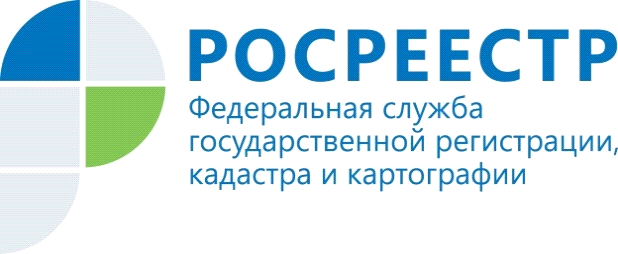                                             за 1 квартал 2020 года В Управлении  Росреестра по Красноярскому краю продолжает снижаться  количество приостановлений (отказов) учетно-регистрационных действий, что играет важную роль в достижении показателей  Целевых  моделей упрощения процедур ведения бизнеса и повышения инвестиционной привлекательности субъектов Российской Федерации, утвержденных  распоряжением Правительства Российской Федерации от 31.01.2017 № 147-р.           Так, по сравнению с показателями на 01.01.2020 (2,8 %)  к  01.04.2020  доля приостановлений государственной регистрации прав снизилась почти в два раза  и составляет 1,54 % .            Доля приостановлений государственного кадастрового учета, включая единую процедуру, также  снизилась и составляет 11,5 %. против 15,9 % на 01.01.2020.        Несмотря на положительную динамику по количеству приостановлений, наиболее часто встречающиеся конкретные  причины  приостановлений не имеют принципиальных изменений по сравнению с 2019 годом.                    Наиболее распространенными основаниями приостановлений  в учетной сфере остаются ошибки кадастровых инженеров при подготовке  технических/межевых  планов, актов обследования (68 %).             Наиболее распространенными основаниями приостановления государственной регистрации прав  являются: непредставление документов, необходимых для проведения государственной регистрации (38 %),  противоречия между заявленными и уже зарегистрированными правами (16 %), а также  несоответствие представленных документов требованиям действующего законодательства (10 %). Руководитель Управления Росреестра по Красноярскому краю Лариса Кацер:            «Деятельность Управления максимально нацелена на снижение количества принимаемых решений о приостановлении (отказов ) в учетно-регистрационной сфере.     Управлением уже в 1 квартале 2020 года достигнуты  показатели Целевых моделей по доле приостановлений (отказов), установленные к окончанию 2020 года. Управление ставит цель и в текущем году продолжать  работу в направлении улучшения данных показателей. Вместе с тем, зачастую достижение показателей во многом зависит от качества подготовки документов самими заявителями».Пресс-службаУправления Росреестра по Красноярскому краю: тел.: (391) 2-226-767, (391)2-226-756е-mail: pressa@r24.rosreestr.ruсайт: https://www.rosreestr.ru «ВКонтакте» http://vk.com/to24.rosreestr«Instagram»: rosreestr_krsk24 